О возбуждении ходатайства о награждении многодетной матери медалью «Материнская слава»О возбуждении ходатайства о награждении многодетной материмедалью «Материнская слава»      В соответствии с Указом Главы Республики Башкортостан от 16 августа 2020 года № УГ-329 «О медали «Материнская слава», рассмотрев сведения, представленные на многодетную мать Аллабердину Гузель Фаниловну, родившую и воспитывающую пятерых детей                                                     постановляю:Ходатайствовать о представлении многодетной матери Аллабердиной Гузель Фаниловны к награждению медалью «Материнская слава». Глава администрации сельского                                                                                            поселения Саитбабинский сельсовет                                                               муниципального района Гафурийский район Республики Башкортостан                                               В.С.КунафинБАШ?ОРТОСТАН РЕСПУБЛИКА№Ы;АФУРИ РАЙОНЫ МУНИЦИПАЛЬ РАЙОНЫНЫ*СЭЙЕТБАБА АУЫЛСОВЕТЫ АУЫЛ БИЛ"М"№ЕХАКИМИ"ТЕБАШ?ОРТОСТАН РЕСПУБЛИКА№Ы;АФУРИ РАЙОНЫ МУНИЦИПАЛЬ РАЙОНЫНЫ*СЭЙЕТБАБА АУЫЛСОВЕТЫ АУЫЛ БИЛ"М"№ЕХАКИМИ"ТЕ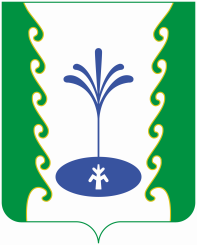 АДМИНИСТРАЦИЯСЕЛЬСКОГО ПОСЕЛЕНИЯСАИТБАБИНСКИЙ СЕЛЬСОВЕТМУНИЦИПАЛЬНОГО РАЙОНА ГАФУРИЙСКИЙ РАЙОНРЕСПУБЛИКИ БАШКОРТОСТАНАДМИНИСТРАЦИЯСЕЛЬСКОГО ПОСЕЛЕНИЯСАИТБАБИНСКИЙ СЕЛЬСОВЕТМУНИЦИПАЛЬНОГО РАЙОНА ГАФУРИЙСКИЙ РАЙОНРЕСПУБЛИКИ БАШКОРТОСТАН?АРАРПОСТАНОВЛЕНИЕ01 ноябрь, 2023 йыл               № 70 01 ноября  2023 года